対日理解促進交流プログラム（ＪＥＮＥＳＹＳ２０２２）日本高校生訪韓団　参加希望調書１．参加を希望する事務局の連絡先２．参加者内訳等３．ご希望の理由など提出期限：７月２５日（月）（提出方法：メール添付のみ）＜提出先＞参加希望調書は、基金ＨＰからダウンロードできます。https://www.jkcf.or.jp/news/2022/06/30/24959/都道府県・市町村・学校名部署名役職名担当者名直通電話メールアドレス参加者数　　　名内訳（おおよその見込み）参加者数　　　名参加学校数：学校毎の人数：団員男女比率：（１）ご希望される動機や理由、目的について（１）ご希望される動機や理由、目的について（１）ご希望される動機や理由、目的について（１）ご希望される動機や理由、目的について（２）伝えたい日本（地元地域）の魅力について交流時、事業趣旨に沿い日本（地元地域）の魅力について伝える時間を設けておりますが、どのようなことを伝えたいと考えておられますか。（２）伝えたい日本（地元地域）の魅力について交流時、事業趣旨に沿い日本（地元地域）の魅力について伝える時間を設けておりますが、どのようなことを伝えたいと考えておられますか。（２）伝えたい日本（地元地域）の魅力について交流時、事業趣旨に沿い日本（地元地域）の魅力について伝える時間を設けておりますが、どのようなことを伝えたいと考えておられますか。（２）伝えたい日本（地元地域）の魅力について交流時、事業趣旨に沿い日本（地元地域）の魅力について伝える時間を設けておりますが、どのようなことを伝えたいと考えておられますか。（３）対外発信方法について（３）対外発信方法について（３）対外発信方法について（３）対外発信方法について（４）交流時のインターネット環境（機材など）について交流に必要な機材（タブレット、Wi-Fiルーターなど）を手配する必要がある場合は、必要とする見込み台数もご明記ください。（４）交流時のインターネット環境（機材など）について交流に必要な機材（タブレット、Wi-Fiルーターなど）を手配する必要がある場合は、必要とする見込み台数もご明記ください。（４）交流時のインターネット環境（機材など）について交流に必要な機材（タブレット、Wi-Fiルーターなど）を手配する必要がある場合は、必要とする見込み台数もご明記ください。（４）交流時のインターネット環境（機材など）について交流に必要な機材（タブレット、Wi-Fiルーターなど）を手配する必要がある場合は、必要とする見込み台数もご明記ください。（５）交流時の接続場所（自宅、学校、貸し会議室など）について（５）交流時の接続場所（自宅、学校、貸し会議室など）について（５）交流時の接続場所（自宅、学校、貸し会議室など）について（５）交流時の接続場所（自宅、学校、貸し会議室など）について（６）１１月上旬までの主要スケジュール（中間試験、体育祭など）について各校の年間スケジュールなどを参考にご記入ください。（６）１１月上旬までの主要スケジュール（中間試験、体育祭など）について各校の年間スケジュールなどを参考にご記入ください。（６）１１月上旬までの主要スケジュール（中間試験、体育祭など）について各校の年間スケジュールなどを参考にご記入ください。（６）１１月上旬までの主要スケジュール（中間試験、体育祭など）について各校の年間スケジュールなどを参考にご記入ください。（７）事前説明会実施希望日について（予定時間：１４時～１７時）（７）事前説明会実施希望日について（予定時間：１４時～１７時）（７）事前説明会実施希望日について（予定時間：１４時～１７時）（７）事前説明会実施希望日について（予定時間：１４時～１７時）　下記の日程について、各校の年間スケジュールなどを参考に参加可否をご記入ください（申請時に分かる範囲で構いません）。事前説明会は参加事務局確定後、可能日として多く集まったものを基に確定しご連絡させていただきます。また募集要項にも記載しておりますが、事前説明会は参加する訪韓団団員同士の交流も兼ねておりますので、必ずご参加いただきますようお願いいたします。　下記の日程について、各校の年間スケジュールなどを参考に参加可否をご記入ください（申請時に分かる範囲で構いません）。事前説明会は参加事務局確定後、可能日として多く集まったものを基に確定しご連絡させていただきます。また募集要項にも記載しておりますが、事前説明会は参加する訪韓団団員同士の交流も兼ねておりますので、必ずご参加いただきますようお願いいたします。　下記の日程について、各校の年間スケジュールなどを参考に参加可否をご記入ください（申請時に分かる範囲で構いません）。事前説明会は参加事務局確定後、可能日として多く集まったものを基に確定しご連絡させていただきます。また募集要項にも記載しておりますが、事前説明会は参加する訪韓団団員同士の交流も兼ねておりますので、必ずご参加いただきますようお願いいたします。　下記の日程について、各校の年間スケジュールなどを参考に参加可否をご記入ください（申請時に分かる範囲で構いません）。事前説明会は参加事務局確定後、可能日として多く集まったものを基に確定しご連絡させていただきます。また募集要項にも記載しておりますが、事前説明会は参加する訪韓団団員同士の交流も兼ねておりますので、必ずご参加いただきますようお願いいたします。日付（曜日）可否（〇△×）可　　能：〇恐らく可能：△不 可 能：×可　　能：〇恐らく可能：△不 可 能：×１０月　１日（土）可　　能：〇恐らく可能：△不 可 能：×可　　能：〇恐らく可能：△不 可 能：×１０月　２日（日）可　　能：〇恐らく可能：△不 可 能：×可　　能：〇恐らく可能：△不 可 能：×１０月１５日（土）可　　能：〇恐らく可能：△不 可 能：×可　　能：〇恐らく可能：△不 可 能：×１０月１６日（日）可　　能：〇恐らく可能：△不 可 能：×可　　能：〇恐らく可能：△不 可 能：×公益財団法人　日韓文化交流基金　　Mail：  　　　　　　　　　　（担当：伏見、清水）　　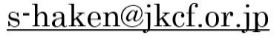 